О назначении публичных слушаний по проекту решения Совета сельскогопоселения «Кажым» «Об исполнениибюджета муниципального образования сельского поселения «Кажым» за 2017 год»Руководствуясь статьей 28 Федерального закона от 06.10.2003г. №131-ФЗ «Об общих принципах организации местного самоуправления в Российской Федерации» и статьей 23 Устава муниципального образования сельского поселения «Кажым»Совет сельского поселения «Кажым» РЕШИЛ:1. Провести публичные слушания по проекту решения Совета сельского поселения «Кажым» «Об исполнении бюджета муниципального образования сельского поселения «Кажым» за 2017 год»   20  апреля 2018 года с 16.00 часов в Доме культуры п.Кажым.2. Для подготовки и проведения публичных слушаний образовать организационный комитет в составе:Безносиковой Ирины Альбертовны - главы сельского поселения «Кажым»;Коханенко Галины Николаевны - председателя комиссии по бюджету и налоговой политике;Сорвачевой Натальи Александровны - главного бухгалтера администрации сельского поселения «Кажым»;Гуляевой Галины Владимировны - депутата Совета сельского поселения «Кажым»;Кувардиной Светланы Николаевны - депутата Совета сельского поселения «Кажым».3. Утвердить порядок учета предложений граждан по проекту решения Совета сельского поселения «Кажым» «Об исполнении бюджета муниципального образования сельского поселения «Кажым» за 2017 год» согласно приложению.4. Настоящее решение вступает в силу с момента официального обнародования.Глава сельского поселения «Кажым»                                          И. А. БезносиковаПриложениек решению Совета СП «Кажым»«О назначении публичных слушаний попроекту решения Совета сельскогопоселения «Кажым» «Об исполнениибюджета муниципального образованиясельского поселения «Кажым» за 2017 год»ПОРЯДОКУЧЕТА ПРЕДЛОЖЕНИЙ ГРАЖДАН ПО ПРОЕКТУ РЕШЕНИЯ СОВЕТА СЕЛЬСКОГО ПОСЕЛЕНИЯ «КАЖЫМ» «ОБ ИСПОЛНЕНИИ БЮДЖЕТА МУНИЦИПАЛЬНОГО ОБРАЗОВАНИЯ СЕЛЬСКОГО ПОСЕЛЕНИЯ «КАЖЫМ» ЗА 2017 ГОД» И УЧАСТИЯ ГРАЖДАН В ЕГО ОБСУЖДЕНИИ1. Предложения граждан по проекту решения Совета сельского поселения «Кажым» «Об исполнении бюджета муниципального образования сельского поселения «Кажым» за 2017 год» и участия граждан в его обсуждении принимаются в течение 10 дней с момента обнародования на информационных стендах.2. Предложения граждан по проекту решения Совета сельского поселения «Кажым» «Об исполнении бюджета муниципального образования сельского поселения «Кажым» за 2017 год» подаются в письменной форме в администрацию сельского поселения «Кажым», где указанные предложения регистрируются и передаются на рассмотрение организационного комитета по подготовке и проведению публичных слушаний.Вместе с предложениями по проекту решения Совета сельского поселения «Кажым» «Об исполнении бюджета муниципального образования сельского поселения «Кажым» за 2017 год» указывается контактная информация (фамилия, имя, отчество, адрес местожительства, телефон).Организационный комитет рассматривает поступающие предложения и готовит заключение на каждое предложение. О результатах рассмотрения предложений граждане извещаются письменно в пятидневный срок и озвучиваются на публичных слушаниях по проекту решения Совета сельского поселения «Кажым» «Об исполнении бюджета муниципального образования сельского поселения «Кажым» за 2017 год».3. Заседание является открытым. Каждый гражданин, внесший предложение по проекту решения Совета сельского поселения «Кажым» «Об исполнении бюджета муниципального образования сельского поселения «Кажым» за 2017 год» вправе изложить свои доводы в пределах времени, отведенного регламентом, предварительно записавшись на выступление.4. По результатам публичных слушаний принимается решение открытым голосованием простым большинством  голосов зарегистрированных участников.5. Результаты публичных слушаний оформляются в виде протокола и итогового документа, которые передаются в Совет сельского поселения «Кажым».«Кажым» сиктовмöдчöминса Сöвет«Кажым» сиктовмöдчöминса Сöвет«Кажым» сиктовмöдчöминса Сöвет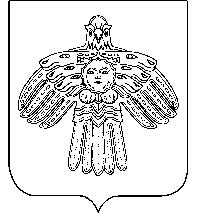 Совет сельского поселения «Кажым»Совет сельского поселения «Кажым»ПОМШУÖМРЕШЕНИЕот23 марта 2018 г.№ № I-21/78        (Республика Коми , п. Кажым)        (Республика Коми , п. Кажым)        (Республика Коми , п. Кажым)